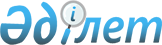 "2015-2017 жылдарға арналған Айыртау ауданының бюджеті туралы" Айыртау аудандық мәслихатының 2014 жылғы 24 желтоқсандағы № 5-34-1 шешіміне өзгерістер енгізу туралыСолтүстік Қазақстан облысы Айыртау аудандық мәслихатының 2015 жылғы 28 тамыздағы N 5-41-1 шешімі. Солтүстік Қазақстан облысының Әділет департаментінде 2015 жылғы 16 қыркүйекте N 3381 болып тіркелді      Қазақстан Республикасының 2008 жылғы 4 желтоқсандағы Бюджет кодексінің 106-бабына, "Қазақстан Республикасындағы жергілікті мемлекеттік басқару және өзін-өзі басқару туралы" Қазақстан Республикасының 2001 жылғы 23 қаңтардағы Заңының 6-бабы 1-тармақ 1) тармақшасына сәйкес, Айыртау аудандық мәслихаты ШЕШТІ:

       1. Айыртау аудандық мәслихатының 2014 жылғы 24 желтоқсандағы № 5-34-1 "2015-2017 жылдарға арналған Айыртау ауданының бюджеті туралы" шешіміне (нормативтік құқықтық актілерді мемлекеттік тіркеу Тізілімінде № 3051 2014 жылғы 09 қаңтарда тіркелген, 2015 жылғы 15 қантарда "Айыртау таңы" газетінде, 2015 жылғы 15 қантарда "Айыртауские зори" газетінде жарияланған) келесі өзгерістер енгізілсін: 

       1- тармақ келесі редакцияда мазмұндалсын: 

       "1. 2015-2017 жылдарға арналған Айыртау ауданының бюджеті тиісінше 1, 2, 3 қосымшаларға сәйкес, оның ішінде 2015 жылға мынадай көлемде бекітілсін: 

      1) кірістер – 3 537 736,3 мың теңге, оның ішінде:

      салықтық түсімдер бойынша – 649 339,5 мың теңге;

      салықтық емес түсімдер бойынша – 6 715,0 мың теңге;

      негізгі капиталды сатудан түсімдер – 16 137,0 мың теңге;

      трансферттер түсімдері бойынша – 2 865 544,8 мың теңге;

      2) шығындар – 3 524 078,8 мың теңге;

      3) таза бюджеттік кредит беру – 59 314,0 мың теңге, оның ішінде: бюджеттік кредиттер – 77 298,0 мың теңге;

      бюджеттік кредиттерді өтеу – 17 984,0 мың теңге;

      4) қаржы активтерімен жасалатын операциялар бойынша сальдо –5 400,0 мың теңге, оның ішінде:

      қаржы активтерін сатып алуға – 5 400,0 мың теңге;

      мемлекеттің қаржылық активтерін сатудан түсімдер – 0 мың теңге;

      5) бюджет тапшылығы (артықшылығы) – - 51 056,5 мың теңге;

      6) бюджет тапшылығын қаржыландыру (артықшылығын пайдалану) – 51 056,5 мың теңге, оның ішінде:

      қарыздардың түсуі – 77 298,0 мың теңге;

      қарыздарды өтеу –31 639,5 мың теңге;

      бюджет қаражатын пайдаланылатын қалдықтары – 5398,0 мың теңге.";

       9- тармақ келесі редакцияда мазмұндалсын: 

       "9. 2015 жылға арналған аудан бюджетінде облыстық бюджеттен мақсатты трансферттер келесі көлемде есепке алынсын, соның ішінде :

      1) 2 794,7 мың теңге - Ұлы Отан соғысындағы Жеңістің жетпіс жылдығына арналған іс-шараларды өткізуге;

      2) 8 331,0 мың теңге -энзоотика ауруларына қарсы алдын алу іс-шараларын өткізу;

      3) 4265,1 мың теңге -2014 жылға арналған аудан бюджетінде Қазақстан Республикасы Үкіметінің 2013 жылғы 19 маусымдағы № 636 қаулысымен бекітілген "Жұмыспен қамту 2020 жол картасын бекіту туралы" (бұдан әрі Жұмыспен қамту 2020 жол картасы) Жұмыспен қамту 2020 жол картасы аясында әлеуметтік-мәдени объектісін және инженерлік-көлік инфрақұрылымы және елді мекендерді абаттандыруға тұрғын үй-коммуналдық шаруашылығын жөндеуге қоса қаржыландыруға;

      4) 6 875 мың теңге – оқулықтарды сатып алуға және жеткізуге;

      5) 4 298 мың теңге – интернет желісінің қызметтерін ұсынуға.";

      көрсетілген шешімнің 1, 5 қосымшалары осы шешімнің 1, 2 қосымшаларына сәйкес жаңа редакцияда мазмұндалсын (қоса беріледі).

      2. Осы шешім 2015 жылдың 1 қаңтарынан қолданысқа енеді.

 2015 жылға арналған Айыртау ауданының бюджеті 2015 жылға арналған ауылдық округтар бойынша бюджеттік бағдарламалар 
					© 2012. Қазақстан Республикасы Әділет министрлігінің «Қазақстан Республикасының Заңнама және құқықтық ақпарат институты» ШЖҚ РМК
				
      Солтүстік Қазақстан облысы
Айыртау аудандық 
мәслихатының ХХХХI кезектен
тыс сессиясының төрағасы

Р. Тілеубаева

      Солтүстік Қазақстан облысы
Айыртау аудандық
мәслихатының хатшысы

Р. Тілеубаева

      "КЕЛІСІЛДІ"
"Солтүстік Қазақстан облысы
Айыртау ауданының
экономика және қаржы бөлімі"
мемлекеттік мекемесінің
басшысы
2015 жылғы 28 тамыз

М.Рамазанова
Айыртау аудандық мәслихатының 2015 жылғы 28 тамыздағы № 5-41-1 шешіміне 1 қосымша Айыртау аудандық мәслихатының 2014 жылғы 24 желтоқсандағы № 5-34-1 шешіміне 1 қосымша Санаты

Санаты

Санаты

Санаты

Атауы

Сома, мың теңге

Сыныбы

Сыныбы

Сыныбы

Атауы

Сома, мың теңге

Ішкі сыныбы

Ішкі сыныбы

Ішкі сыныбы

Сома, мың теңге

1

2

3

3

4

5

1) Кірістер

3 537 736,3

1

Салықтық түсімдер

649 339,5

03

Әлеуметтiк салық

291 526,0

1

1

Әлеуметтік салық

291 526,0

04

Меншiкке салынатын салықтар

180 090,0

1

1

Мүлiкке салынатын салықтар

107 540,0

3

3

Жер салығы

7 650,0

4

4

Көлiк құралдарына салынатын салық

58 400,0

5

5

Бірыңғай жер салығы

6 500,0

05

Тауарларға, жұмыстарға және қызметтерге салынатын iшкi салықтар

170 470,5

2

2

Акциздер

4 600,0

3

3

Табиғи және басқа да ресурстарды пайдаланғаны үшiн түсетiн түсiмдер

146 839,5

4

4

Кәсiпкерлiк және кәсiби қызметтi жүргiзгенi үшiн алынатын алымдар

18 950,0

5

5

Ойын бизнесіне салық

81,0

08

Заңдық маңызы бар әрекеттерді жасағаны және (немесе) оған уәкілеттігі бар мемлекеттік органдар немесе лауазымды адамдар құжаттар бергені үшін алынатын міндетті төлемдер

7 253,0

1

1

Мемлекеттік баж

7 253,0

2

Салықтық емес түсiмдер

6 715,0

01

Мемлекеттік меншіктен түсетін кірістер

5 215,0

5

5

Мемлекет меншігіндегі мүлікті жалға беруден түсетін кірістер

4 015,0

9

9

Мемлекет меншігінен түсетін басқа да кірістер

1 200,0

06

Басқа да салықтық емес түсiмдер

1 500,0

1

1

Басқа да салықтық емес түсiмдер

1 500,0

3

Негізгі капиталды сатудан түсетін түсімдер

16 137,0

01

Мемлекеттік мекемелерге бекітілген мемлекеттік мүлікті сату

5 000,0

1

1

Мемлекеттік мекемелерге бекітілген мемлекеттік мүлікті сату

5 000,0

03

Жердi және материалдық емес активтердi сату

11 137,0

1

1

Жерді сату

11 137,0

4

Трансферттердің түсімдері

2 865 544,8

02

Мемлекеттiк басқарудың жоғары тұрған органдарынан түсетiн трансферттер

2 865 544,8

2

2

Облыстық бюджеттен түсетiн трансферттер

2 865 544,8

Функционалдық топ

Функционалдық топ

Функционалдық топ

Функционалдық топ

Атауы

Сома, мың теңге

Әкiмшi

Әкiмшi

Әкiмшi

Атауы

Сома, мың теңге

Бағдарлама

Атауы

Сома, мың теңге

1

2

2

3

А

2) Шығындар

3 524 078,8

01

Жалпы сипаттағы мемлекеттiк қызметтер

290 589,6

112

112

Аудан (облыстық маңызы бар қала) мәслихатының аппараты

13 062,0

001

Аудан (облыстық маңызы бар қала) мәслихатының қызметін қамтамасыз ету жөніндегі қызметтер

13 062,0

122

122

Аудан (облыстық маңызы бар қала) әкімінің аппараты

74 543,0

001

Аудан (облыстық маңызы бар қала) әкімінің қызметін қамтамасыз ету жөніндегі қызметтер

74 543,0

123

123

Қаладағы аудан, аудандық маңызы бар қала, кент, ауыл, ауылдық округ әкімінің аппараты

166 235,2

001

Қаладағы аудан, аудандық маңызы бар қала, кент, ауыл, ауылдық округ әкімінің қызметін қамтамасыз ету жөніндегі қызметтер

165 635,2

022

Мемлекеттік органның күрделі шығыстары

600,0

458

458

Ауданның (облыстық маңызы бар қаланың) тұрғын үй-коммуналдық шаруашылығы, жолаушылар көлігі және автомобиль жолдары бөлімі

9 117,0

001

Жергілікті деңгейде тұрғын үй-коммуналдық шаруашылығы, жолаушылар көлігі және автомобиль жолдары саласындағы мемлекеттік саясатты іске асыру жөніндегі қызметтер

9 117,0

459

459

Ауданның (облыстық маңызы бар қаланың) экономика және қаржы бөлімі

27 632,4

001

Ауданның (облыстық маңызы бар қаланың) экономикалық саясаттың қалыптастыру мен дамыту, мемлекеттік жоспарлау, бюджеттік атқару және коммуналдық меншігін басқару саласындағы мемлекеттік саясатты іске асыру жөніндегі қызметтер 

24 787,0

003

Салық салу мақсатында мүлікті бағалауды жүргізу

1 775,4

010

Жекешелендіру, коммуналдық меншікті басқару, жекешелендіруден кейінгі қызмет және осыған байланысты дауларды реттеу 

940,0

015

Мемлекеттік органның күрделі шығыстары

130,0

02

Қорғаныс

7 377,0

122

122

Аудан (облыстық маңызы бар қала) әкімінің аппараты

7 377,0

005

Жалпыға бірдей әскери міндетті атқару шеңберіндегі іс-шаралар

6975,0

006

Аудан (облыстық маңызы бар қала) ауқымындағы төтенше жағдайлардың алдын алу және оларды жою

300,0

007

Аудандық (қалалық) ауқымдағы дала өрттерінің, сондай-ақ мемлекеттік өртке қарсы қызмет органдары құрылмаған елдi мекендерде өрттердің алдын алу және оларды сөндіру жөніндегі іс-шаралар

102,0

04

Бiлiм беру

2 606 221,3

464

464

Ауданның (облыстық маңызы бар қаланың) білім бөлімі

2 583 130,3

001

Жергілікті деңгейде білім беру саласындағы мемлекеттік саясатты іске асыру жөніндегі қызметтер

9 430,0

003

Жалпы білім беру

2 268 560,3

005

Ауданның (облыстық маңызы бар қаланың) мемлекеттік білім беру мекемелер үшін оқулықтар мен оқу-әдiстемелiк кешендерді сатып алу және жеткізу

28 167,4

Функционалдық топ

Функционалдық топ

Функционалдық топ

Функционалдық топ

Атауы

Сома, мың теңге

Әкiмшi

Әкiмшi

Әкiмшi

Атауы

Сома, мың теңге

Бағдарлама

Атауы

Сома, мың теңге

006

Балаларға қосымша білім беру 

18 602,0

009

Мектепке дейінгі тәрбие мен оқыту ұйымдарының қызметін қамтамасыз ету

121 906,0

015

Жетім баланы (жетім балаларды) және ата-аналарының қамқорынсыз қалған баланы (балаларды) күтіп-ұстауға асыраушыларына ай сайынғы ақшалай қаражат төлемдері

20 277,0

022

Жетім баланы (жетім балаларды) және ата-анасының қамқорлығынсыз қалған баланы (балаларды) асырап алғаны үшін Қазақстан азаматтарына біржолғы ақша қаражатын төлеуге арналған төлемдер

746,0

029

Балалар мен жасөспірімдердің психикалық денсаулығын зерттеу және халыққа психологиялық-медициналық-педагогикалық консультациялық көмек көрсету

9 657,0

040

Мектепке дейінгі білім беру ұйымдарында мемлекеттік білім беру тапсырысын іске асыруға

101 052,0

067

Ведомстволық бағыныстағы мемлекеттік мекемелерінің және ұйымдарының күрделі шығыстары

4 732,6

465

465

Ауданның (облыстық маңызы бар қаланың) дене шынықтыру және спорт бөлімі

23 091,0

017

Балалар мен жасөспірімдерге спорт бойынша қосымша білім беру

23 091,0

06

Әлеуметтiк көмек және әлеуметтiк қамсыздандыру

166 090,4

451

451

Ауданның (облыстық маңызы бар қаланың) жұмыспен қамту және әлеуметтік бағдарламалар бөлімі

159 766,7

001

Жергілікті деңгейде халық үшін әлеуметтік бағдарламаларды жұмыспен қамтуды қамтамасыз етуді іске асыру саласындағы мемлекеттік саясатты іске асыру жөніндегі қызметтер 

25 242,0

002

Жұмыспен қамту бағдарламасы

24 514,0

004

Ауылдық жерлерде тұратын денсаулық сақтау, білім беру, әлеуметтік қамтамасыз ету, мәдениет, спорт және ветеринар мамандарына отын сатып алуға Қазақстан Республикасының заңнамасына сәйкес әлеуметтік көмек көрсету

878,0

005

Мемлекеттік атаулы әлеуметтік көмек 

4 214,0

006

Тұрғын үйге көмек көрсету

874,0

007

Жергілікті өкілетті органдардың шешімі бойынша мұқтаж азаматтардың жекелеген топтарына әлеуметтік көмек

15 147,0

010

Үйден тәрбиеленіп оқытылатын мүгедек балаларды материалдық қамтамасыз ету

1 185,0

011

Жәрдемақыларды және басқа да әлеуметтік төлемдерді есептеу, төлеу мен жеткізу бойынша қызметтерге ақы төлеу

1 835,0

014

Мұқтаж азаматтарға үйде әлеуметтiк көмек көрсету

32 536,0

016

18 жасқа дейінгі балаларға мемлекеттік жәрдемақылар

10 266,0

017

Мүгедектерді оңалту жеке бағдарламасына сәйкес, мұқтаж мүгедектерді міндетті гигиеналық құралдармен және ымдау тілі мамандарының қызмет көрсетуін, жеке көмекшілермен қамтамасыз ету 

18 312,0

052

Ұлы Отан соғысындағы Жеңістің жетпіс жылдығына арналған іс-шараларды өткізу

24 763,7

464

464

Ауданның (облыстық маңызы бар қаланың) білім бөлімі

6 323,7

Функционалдық топ

Функционалдық топ

Функционалдық топ

Функционалдық топ

Атауы

Сома, мың теңге

Әкiмшi

Әкiмшi

Әкiмшi

Атауы

Сома, мың теңге

Бағдарлама

Атауы

Сома, мың теңге

030

Патронат тәрбиешілерге берілген баланы (балаларды) асырап бағу 

6 323,7

07

Тұрғын үй-коммуналдық шаруашылық

119 525,8

123

123

Қаладағы аудан, аудандық маңызы бар қала, кент, ауыл, ауылдық округ әкімінің аппараты

33 920,0

008

Елді мекендердегі көшелерді жарықтандыру

14 795,0

009

Елді мекендердің санитариясын қамтамасыз ету

2 000,0

010

Жерлеу орындарын ұстау және туыстары жоқ адамдарды жерлеу

182,0

011

Елді мекендерді абаттандыру мен көгалдандыру

16 943,0

458

458

Ауданның (облыстық маңызы бар қаланың) тұрғын үй-коммуналдық шаруашылығы, жолаушылар көлігі және автомобиль жолдары бөлімі

80 500,0

012

Сумен жабдықтау және су бұру жүйесінің жұмыс істеуі

49 000,0

026

Ауданның (облыстық маңызы бар қаланың) коммуналдық меншігіндегі жылу жүйелерін қолдануды ұйымдастыру

22 000,0

058

Елді мекендердегі сумен жабдықтау және су бұру жүйелерін дамыту

9 500,0

464

464

Ауданның (облыстық маңызы бар қаланың) білім бөлімі

4 265,1

026

Жұмыспен қамту 2020 жол картасы бойынша қалаларды және ауылдық елді мекендерді дамыту шеңберінде объектілерді жөндеу

4 265,1

472

472

Ауданның (облыстық маңызы бар қаланың) құрылыс, сәулет және қала құрылысы бөлімі

840,7

003

Коммуналдық тұрғын үй қорының тұрғын үйін жобалау және (немесе) салу, реконструкциялау

500,6

007

Қаланы және елді мекендерді абаттандыруды дамыту

340,1

08

Мәдениет, спорт, туризм және ақпараттық кеңістiк

109 594,0

455

455

Ауданның (облыстық маңызы бар қаланың) мәдениет және тілдерді дамыту бөлімі

77 015,0

001

Жергілікті деңгейде тілдерді және мәдениетті дамыту саласындағы мемлекеттік саясатты іске асыру жөніндегі қызметтер

8 042,0

003

Мәдени-демалыс жұмысын қолдау

34 790,0

006

Аудандық (қалалық) кiтапханалардың жұмыс iстеуi

30 079,0

007

Мемлекеттік тілді және Қазақстан халықтарының басқа да тілдерін дамыту

498,0

032

Ведомстволық бағыныстағы мемлекеттік мекемелерінің және ұйымдарының күрделі шығыстары

3 606,0

456

456

Ауданның (облыстық маңызы бар қаланың) ішкі саясат бөлімі

18 077,0

001

Жергілікті деңгейде ақпарат, мемлекеттілікті нығайту және азаматтардың әлеуметтік сенімділігін қалыптастыру саласында мемлекеттік саясатты іске асыру жөніндегі қызметтер

8 894,0

002

Мемлекеттік ақпараттық саясат жүргізу жөніндегі қызметтер

5 580,0

003

Жастар саясаты саласында іс-шараларды іске асыру

3 603,0

465

465

Ауданның (облыстық маңызы бар қаланың) дене шынықтыру және спорт бөлімі 

14 502,0

Функционалдық топ

Функционалдық топ

Функционалдық топ

Функционалдық топ

Атауы

Сома, мың теңге

Әкiмшi

Әкiмшi

Әкiмшi

Атауы

Сома, мың теңге

Бағдарлама

Атауы

Сома, мың теңге

001

Жергілікті деңгейде дене шынықтыру және спорт саласындағы мемлекеттік саясатты іске асыру жөніндегі қызметтер

6940,0

006

Аудандық (облыстық маңызы бар қалалық) деңгейде спорттық жарыстар өткiзу

1 095,0

007

Әртүрлi спорт түрлерi бойынша аудан (облыстық маңызы бар қала) құрама командаларының мүшелерiн дайындау және олардың облыстық спорт жарыстарына қатысуы

6 467,0

10

Ауыл, су, орман, балық шаруашылығы, ерекше қорғалатын табиғи аумақтар, қоршаған ортаны және жануарлар дүниесін қорғау, жер қатынастары

131 059,5

459

459

Ауданның (облыстық маңызы бар қаланың) экономика және қаржы бөлімі

14 042,0

099

Мамандардың әлеуметтік көмек көрсетуі жөніндегі шараларды іске асыру

14 042,0

462

462

Ауданның (облыстық маңызы бар қаланың) ауыл шаруашылығы бөлімі

16 450,2

001

Жергілікті деңгейде ауыл шаруашылығы саласындағы мемлекеттік саясатты іске асыру жөніндегі қызметтер

16 450,2

463

463

Ауданның (облыстық маңызы бар қаланың) жер қатынастары бөлімі

10 996,0

001

Аудан (облыстық маңызы бар қала) аумағында жер қатынастарын реттеу саласындағы мемлекеттік саясатты іске асыру жөніндегі қызметтер

8 459,0

004

Жердi аймақтарға бөлу жөнiндегi жұмыстарды ұйымдастыру

2 537,0

473

473

Ауданның (облыстық маңызы бар қаланың) ветеринария бөлімі

89 571,3

001

Жергілікті деңгейде ветеринария саласындағы мемлекеттік саясатты іске асыру жөніндегі қызметтер

8316,3

003

Мемлекеттік органның күрделі шығыстары

2 210,0

006

Ауру жануарларды санитарлық союды ұйымдастыру

390,0

008

Алып қойылатын және жойылатын ауру жануарлардың, жануарлардан алынатын өнімдер мен шикізаттың құнын иелеріне өтеу

3 040,0

009

Жануарлардың энзоотиялық аурулары бойынша ветеринариялық іс-шараларды жүргізу

8 331,0

010

Ауыл шаруашылығы жануарларын сәйкестендіру жөніндегі іс-шараларды өткізу

3 300,0

011

Эпизоотияға қарсы іс-шаралар жүргізу

63 984,0

11

Өнеркәсіп, сәулет, қала құрылысы және құрылыс қызметі

12 104,0

472

472

Ауданның (облыстық маңызы бар қаланың) құрылыс, сәулет және қала құрылысы бөлімі

12 104,0

001

Жергілікті деңгейде құрылыс, сәулет және қала құрылысы саласындағы мемлекеттік саясатты іске асыру жөніндегі қызметтер

9 664,0

013

Аудан аумағында қала құрылысын дамытудың кешенді схемаларын, аудандық (облыстық) маңызы бар қалалардың, кенттердің және өзге де ауылдық елді мекендердің бас жоспарларын әзірлеу

2 440,0

12

Көлiк және коммуникация

26 681,0

Функционалдық топ

Функционалдық топ

Функционалдық топ

Функционалдық топ

Атауы

Сома, мың теңге

Әкiмшi

Әкiмшi

Әкiмшi

Атауы

Сома, мың теңге

Бағдарлама

Атауы

Сома, мың теңге

458

458

Ауданның (облыстық маңызы бар қаланың) тұрғын үй-коммуналдық шаруашылығы, жолаушылар көлігі және автомобиль жолдары бөлімі

26 681,0

023

Автомобиль жолдарының жұмыс істеуін қамтамасыз ету

26 681,0

13

Басқалар

51 296,0

123

123

Қаладағы аудан, аудандық маңызы бар қала, кент, ауыл, ауылдық округ әкімінің аппараты

37 791,0

040

"Өңірлерді дамыту" Бағдарламасы шеңберінде өңірлерді экономикалық дамытуға жәрдемдесу бойынша шараларды іске асыру

37 791,0

459

459

Ауданның (облыстық маңызы бар қаланың) экономика және қаржы бөлімі

5 000,0

012

Ауданның (облыстық маңызы бар қаланың) жергілікті атқарушы органының резерві 

5 000,0

469

469

Ауданның (облыстық маңызы бар қаланың) кәсіпкерлік бөлімі

8 505,0

001

Жергілікті деңгейде кәсіпкерлікті дамыту саласындағы мемлекеттік саясатты іске асыру жөніндегі қызметтер

8 505,0

14

Борышқа қызмет көрсету

1 721,1

459

459

Ауданның (облыстық маңызы бар қаланың) экономика және қаржы бөлімі

1 721,1

021

Жергілікті атқарушы органдардың облыстық бюджеттен қарыздар бойынша сыйақылар мен өзге де төлемдерді төлеу бойынша борышына қызмет көрсету

1 721,1

15

Трансферттер

1 819,1

459

459

Ауданның (облыстық маңызы бар қаланың) экономика және қаржы бөлімі

1 819,1

006

Нысаналы пайдаланылмаған (толық пайдаланылмаған) трансферттерді қайтару

1 819,1

3) Таза бюджеттік кредиттеу

59 314,0

Бюджеттік кредиттер

77 298,0

10

Ауыл, су, орман, балық шаруашылығы, ерекше қорғалатын табиғи аумақтар, қоршаған ортаны және жануарлар дүниесін қорғау, жер қатынастары

77 298,0

459

459

Ауданның (облыстық маңызы бар қаланың) экономика және қаржы бөлімі

77 298,0

018

Мамандарды әлеуметтік қолдау шараларын іске асыруға берілетін бюджеттік кредиттер

77 298,0

Санаты

Санаты

Санаты

Санаты

Атауы

Сома, мың теңге

Сыныбы

Сыныбы

Сыныбы

Сома, мың теңге

Ішкі сыныбы

Сома, мың теңге

5

Бюджеттік кредиттерді өтеу

17 984,0

01

01

Бюджеттік кредиттерді өтеу

17 984,0

1

Мемлекеттік бюджеттен берілген бюджеттік кредиттерді өтеу

17 984,0

4) Қаржылық активтермен операциялар бойынша сальдо

5 400,0

Функционалдық топ 

Функционалдық топ 

Функционалдық топ 

Функционалдық топ 

Атауы

Сома, мың теңге

Әкімші 

Әкімші 

Әкімші 

Атауы

Сома, мың теңге

Бағдарлама

Атауы

Сома, мың теңге

Қаржалық активтерді сатып алу

5 400,0

13

Басқалар

5 400,0

458

458

Ауданның (облыстық маңызы бар қаланың) тұрғын үй-коммуналдық шаруашылығы, жолаушылар көлігі және автомобиль жолдары бөлімі

5 400,0

065

Заңды тұлғалардың жарғылық капиталын қалыптастыру немесе ұлғайту

5 400,0

Санаты

Санаты

Санаты

Санаты

Атауы

Сома, мың теңге

Сыныбы

Сыныбы

Сыныбы

Атауы

Сома, мың теңге

Ішкі сыныбы

Атауы

Сома, мың теңге

6

Мемлекеттің қаржы активтерін сатудан түсетін түсімдер

0,0

01

01

Мемлекеттің қаржы активтерін сатудан түсетін түсімдер

0,0

1

Қаржы активтерін ел ішінде сатудан түсетін түсімдер

0,0

5) Бюджеттің тапшылығы (профициті)

-51 056,5

6) Бюджеттің тапшылығын қаржыландыру (профициті пайдалану)

51 056,5

7

Қарыздар түсімі

77 298,0

01

01

Мемлекеттік ішкі қарыздар 

77 298,0

2

Қарыз алу келісім-шарттары

77 298,0

Функционалдық топ 

Функционалдық топ 

Функционалдық топ 

Функционалдық топ 

Атауы

Сома, мың теңге

Әкімші

Әкімші

Атауы

Сома, мың теңге

Бағдарлама

Атауы

Сома, мың теңге

16

Қарыздарды өтеу

31 639,5

459

459

Ауданның (облыстық маңызы бар қаланың) экономика және қаржы бөлімі

31 639,5

005

Жергілікті атқарушы органның жоғары тұрған бюджет алдындағы борышын өтеу

31 639,5

Санаты

Санаты

Санаты

Санаты

Атауы

Сома, мың теңге

Сыныбы

Сыныбы

Сыныбы

Атауы

Сома, мың теңге

Ішкі сыныбы

Атауы

Сома, мың теңге

8

Бюджет қаражаттарының пайдаланылатын қалдықтары

5 398,0 

01

01

Бюджет қаражаты қалдықтары

5 398,0 

1

Бюджет қаражатының бос қалдықтары

5 398,0 

Айыртау аудандық мәслихатының 2015 жылғы 2015 жылғы 28 тамыздағы № 5-41-1 шешіміне 2 қосымша Айыртау аудандық мәслихатының 2014 жылғы 24 желтоқсандағы № 5-34-1 шешіміне 5 қосымша Функционалдық топ

Функционалдық топ

Функционалдық топ

Атауы

Сома, мың теңге

Әкiмшi

Әкiмшi

Атауы

Сома, мың теңге

Бағдарлама

Атауы

Сома, мың теңге

1

2

3

А

01

Жалпы сипаттағы мемлекеттiк қызметтер

166 235,2

123

Қаладағы аудан, аудандық маңызы бар қала, кент, ауыл, ауылдық округ әкімінің аппараты

166 235,2

001

Қаладағы аудан, аудандық маңызы бар қала, кент, ауыл, ауылдық округ әкімінің қызметін қамтамасыз ету жөніндегі қызметтер

165 635,2

оның ішінде ауылдық округтар бойынша:

Арықбалық ауылдық округі әкімінің аппараты

14 933,0

Антоновка ауылдық округі әкімінің аппараты

12 636,1

Володар ауылдық округі әкімінің аппараты

17 682,0

Гусаковка ауылдық округі әкімінің аппараты

11 880,0

Елецкий ауылдық округі әкімінің аппараты

7 961,0

Имантау ауылдық округі әкімінің аппараты

12 716,0

Казанка ауылдық округі әкімінің аппараты

10 557,0

Қаратал ауылдық округі әкімінің аппараты

9 561,0

Қамсақты ауылдық округі әкімінің аппараты

11 867,0

Константиновка ауылдық округі әкімінің аппараты

9 995,0

Лобанов ауылдық әкімінің аппараты

11 720,0

Нижнийборлық ауылдық округі әкімінің аппараты

9 702,0

Сырымбет ауылдық округі әкімінің аппараты

11 866,1

Украин ауылдық округі әкімінің аппараты

12 559,0

022

Мемлекеттік органның күрделі шығыстары

600,0

оның ішінде ауылдық округтар бойынша:

Володар ауылдық округі әкімінің аппараты

600,0

07

Тұрғын үй-коммуналдық шаруашылық

33 920,0

123

Қаладағы аудан, аудандық маңызы бар қала, кент, ауыл, ауылдық округ әкімінің аппараты

33 920,0

Функционалдық топ

Функционалдық топ

Функционалдық топ

Атауы

Сома, мың теңге

Әкiмшi 

Әкiмшi 

Атауы

Сома, мың теңге

Бағдарлама

Атауы

Сома, мың теңге

008

Елді мекендердегі көшелерді жарықтандыру

14 795,0

оның ішінде ауылдық округтар бойынша:

Арықбалық ауылдық округі әкімінің аппараты

423,0

Антоновка ауылдық округі әкімінің аппараты

1 065,0

Володар ауылдық округі әкімінің аппараты

10 446,0

Гусаковка ауылдық округі әкімінің аппараты

535,0

Казанка ауылдық округі әкімінің аппараты

936,0

Имантау ауылдық округі әкімінің аппараты

150,0

Қамсақты ауылдық округі әкімінің аппараты

451,0

Лобанов ауылдық округі әкімінің аппараты

287,0

Нижнийборлық ауылдық округі әкімінің аппараты

301,0

Сырымбет ауылдық округі әкімінің аппараты

201,0

009

Елді мекендердің санитариясын қамтамасыз ету

2 000,0

оның ішінде ауылдық округтар бойынша:

Володар ауылдық округі әкімінің аппараты

2 000,0

010

Жерлеу орындарын ұстау және туыстары жоқ адамдарды жерлеу

182,0

оның ішінде ауылдық округтар бойынша:

Володар ауылдық округі әкімінің аппараты

182,0

011

Елді мекендерді абаттандыру мен көгалдандыру

16 943,0

оның ішінде ауылдық округтар бойынша:

Арықбалық ауылдық округі әкімінің аппараты

1 800,0

Антоновка ауылдық округі әкімінің аппараты

1 400,0

Володар ауылдық округі әкімінің аппараты

8 873,0

Гусаковка ауылдық округі әкімінің аппараты

300,0

Елецкий ауылдық округі әкімінің аппараты

300,0

Имантау ауылдық округі әкімінің аппараты

300,0

Казанка ауылдық округі әкімінің аппараты

400,0

Қаратал ауылдық округі әкімінің аппараты

300,0

Қамсақты ауылдық округі әкімінің аппараты

635,0

Константиновка ауылдық округі әкімінің аппараты

635,0

Лобанов ауылдық округі әкімінің аппараты

100,0

Нижнийборлық ауылдық округі әкімінің аппараты

300,0

Сырымбет ауылдық округі әкімінің аппараты

600,0

Украин ауылдық округі әкімінің аппараты

1 000,0

Функционалдық топ

Функционалдық топ

Функционалдық топ

Атауы

Сома, мың теңге

Әкiмшi 

Әкiмшi 

Атауы

Сома, мың теңге

Бағдарлама

Атауы

Сома, мың теңге

13

Басқалар

37 791,0

123

Қаладағы аудан, аудандық маңызы бар қала, кент, ауыл, ауылдық округ әкімінің аппараты

37 791,0

040

"Өңірлерді дамыту" Бағдарламасы шеңберінде өңірлерді экономикалық дамытуға жәрдемдесу бойынша шараларды іске асыру

37 791,0

оның ішінде ауылдық округтар бойынша:

Арықбалық ауылдық округі әкімінің аппараты

800,0

Антоновка ауылдық округі әкімінің аппараты

1 600,0

Володар ауылдық округі әкімінің аппараты

29 491,0

Гусаковка ауылдық округі әкімінің аппараты

400,0

Елецкий ауылдық округі әкімінің аппараты

400,0

Имантау ауылдық округі әкімінің аппараты

500,0

Казанка ауылдық округі әкімінің аппараты

400,0

Қаратал ауылдық округі әкімінің аппараты

500,0

Қамсақты ауылдық округі әкімінің аппараты

400,0

Константиновка ауылдық округі әкімінің аппараты

500,0

Лобанов ауылдық округі әкімінің аппараты

1 000,0

Нижнийборлық ауылдық округі әкімінің аппараты

500,0

Сырымбет ауылдық округі әкімінің аппараты

900,0

Украин ауылдық округі әкімінің аппараты

400,0

